          РОССИЙСКАЯ  ФЕДЕРАЦИЯ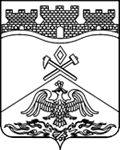        РОСТОВСКАЯ ОБЛАСТЬмуниципальное бюджетное дошкольное образовательное учреждение г.Шахты Ростовской области “Детский сад №40”            346521 Россия, г. Шахты Ростовской обл., пер.Думский, 1, тел. / факс (8636) 23-92-62,   е-mail: iskorka-40n@mail.ru Конспект интегрированного занятия в подготовительной группе. Тема: «Стена дружбы».Авторы-разработчики:Суворина Маргарита Александровна,воспитатель высшей квалификационной категории МБДОУ №40 г.Шахты,Буковская Карина Степановна, воспитатель МБДОУ №40 г.Шахты.Контактный телефон: 8-919-894-66-36, Суворина М.А.Стена дружбыЦель:создание условий для развития познавательного интереса к родному краю, Ростовской области.Задачи:-побуждать детей к поисково-исследовательской деятельности,- учить выделять и называть качества предмета, делать выводы, выдвигать гипотезы, проверять их с помощью опытов.-систематизировать знания детей о полезных ископаемых, добываемых в ростовской области,-воспитывать заботливое отношение к родному краю,-вызывать интерес к истории донского края, казачества,-знакомство с профессией строителя.Оборудование: карта-пазл Ростовской области, мольберт с контуром карты Ростовской области, известняк,  контейнер с песком, контейнер с цементом,  камень-пластушка, кукла-казак, подставка для строительства стены, перчатки, фартуки,   лопатки, емкость с водой, емкости для смешивания раствора, мультимедиа аппаратура, электронная презентация полезных ископаемых Ростовской области и логический экран с полезными ископаемыми (прилагается в электронном виде).Словарная работа: песчаник, камень-пластушка, изгородь.Ход занятия.Занятие начинается с  упражнения «Поздороваемся».Воспитатель: Здравствуйте, девочки и мальчики,Друг к другу лицом повернитесь И ласково всем улыбнитесь.Руку правую подали,Руку левую подали,Круг  большой образовали.Живём мы в городе шахтерской доблести,Мы родом из Ростовской области.Воспитатель: А как же выглядит Ростовская область? Где можно её увидеть? (ответы детей).  Посмотрите вокруг, вы  видите здесь карту? (ответы детей: нет)Воспитатель обращает внимание детей на лежащий камень-пластушку: - Ребята, а что это за странный камень? Он всегда здесь лежал? (ответы детей). Под камнем дети обнаруживают конверт с пазлами.Воспитатель: Как узнать, что это? (ответы детей). Воспитатель: Ваша задача на мольберте собрать пазлы. Работа с мольбертом  и с пазлами. Рядом с мольбертом сидит кукла казака.Воспитатель: Что же у нас получилось? (карта Ростовской области). Теперь я начинаю догадываться, зачем здесь сидит вот эта кукла? А вы не догадались? (ответы детей, беседа о казаках).Ребята, посмотрите, на карте есть какие-то загадочные знаки! (геометрические фигуры, обозначающие полезные ископаемые: желтый треугольник – песок, прямоугольник – песчаник, черный квадрат – уголь, многоугольник – глина, белый круг – мел, известняк), А вы знаете, что они обозначают? (ответы детей). Воспитатель: Сейчас мы попробуем это выяснить?!  Пройдите, пожалуйста, к столу, присаживайтесь.На столе  стоят емкости с полезными ископаемыми.Воспитатель включает электронную презентацию «Полезные ископаемые Ростовской области» (прилагается в электронном виде).Воспитатель: А теперь посмотрите на экран. Здесь будут появляться картинки полезных ископаемых, ваша задача – сказать, где они применяются в жизни.Презентация проекта полезных ископаемых «Что, где, когда?» (песок - строительство, стекло, песочница; мел - рисовать на асфальте (школьной доске), делать лекарства; глина - посуда, а так же раньше применялась в строительстве, косметология; угол – в печи для металлургической промышленности, отопление жилых помещений, глаза у Снеговика; песчаник (камень) - строительство домов, щебень (для асфальта), камень-пластушка  для забора).Воспитатель:  Правильно, ребята, в наше время – это забор, а у казаков камень-пластушка использовался в строительстве изгородей (заборов). Ваши прадедушки, строили изгороди, кладя камешек на камешек. Это называлось - сухая кладкаДидактическая игра, с применением логического экрана (прилагается в электронном виде). Воспитатель: Вам нужно соединить знак полезного ископаемого с картинкой, которая его обозначает. А теперь переверните листик внутри уголка и сравните: если ваши полоски совпадают с красными стрелочками на логическом экране, значит, вы все сделали правильно, если нет, исправьте, пожалуйста.А теперь я предлагаю вам побывать в роли настоящих строителей. Для этого перейдите к другому столу.Воспитатель открывает, стоящие на столе материалы для эксперимента.Воспитатель: Итак, давайте еще раз повторим: назовите все то, что стоит на столе (дети называют строительные материалы, о которых только что говорили). Воспитатель спрашивает, что еще они не назвали, и указывает на контейнер с цементом. Рассказывает о происхождении цемента. Воспитатель: В наше, же время изобрели раствор, для скрепления камня между собой!  Я предлагаю вам построить самим такой забор.На столе стоит заранее приготовленный материал (камень пластушка, песок, цемент, вода)  Начинается эксперимент.Воспитатель: На столе присутствуют, не только те материалы, о которых мы говорили, но и цемент (производимый из песчаника). А кто знает, для чего же используют современные люди цемент? (ответы детей). Правильно ребята, для строительства. Вот и мы сегодня будем с вами его использовать его, для строительства нашей стены.Воспитатель: На поддон ставим камни, сверху посыпаем цементом и песком, снова кладем камень, как вы думаете надежная ли это кладка? (ответы детей). В наше время это не надежно, так как ветер выдует цемент, и  наша стена рухнет…А кто же мне подскажет, как нам скрепить  между собой песок и цемент? (ответы детей). Давайте с вами теперь замесим такой раствор. Дети самостоятельно в своих емкостях замешивают раствор. Каждый ребенок кладет камень и раствор.Воспитатель: Вот и получилась наша стена! Молодцы ребята!!!Я предлагаю вам дать название вашей совместной дружной работе (ответы детей). Ребята, о каких полезных ископаемых мы сегодня говорили? И где они добываются? А вы сможете рассказать дома родителям, дедушке, бабушке, братикам, сестричкам, как вы построили эту стену? Надеюсь, когда вы вырастите, вы сможете сами построить дом для своей семьи.